ВИКОНАВЧИЙ КОМІТЕТЗВЯГЕЛЬСЬКОЇ МІСЬКОЇ РАДИРІШЕННЯ27.12.2023					                                                               № 1014Про затвердження висновку органу опіки та піклування        Керуючись підпунктом 4 пункту б частини першої статті 34, статтею 40 Закону України „Про місцеве самоврядування в Україні“, статтею 56 Цивільного  кодексу України, статтями 19, 164, 165, 166  Сімейного кодексу України, враховуючи подання служби у справах дітей міської ради, витяг з протоколу засідання комісії з питань захисту прав дитини від 17.11.2023  №34, виконавчий комітет міської радиВИРІШИВ:     1. Затвердити висновок органу опіки та піклування про доцільність позбавлення батьківських прав (інформація з обмеженим доступом відповідно до статті 6 Закону України ,,Про доступ до публічної інформації“, статті 11 Закону України ,,Про інформацію“, статті 6 Закону України ,,Про захист персональних даних“) року народження, відносно дітей (інформація з обмеженим доступом відповідно до статті 6 Закону України ,,Про доступ до публічної інформації“, статті 11 Закону України ,,Про інформацію“, статті 6 Закону України ,,Про захист персональних даних“) року народження, (інформація з обмеженим доступом відповідно до статті 6 Закону України ,,Про доступ до публічної інформації“, статті 11 Закону України ,,Про інформацію“, статті 6 Закону України ,,Про захист персональних даних“)  року народження, та направити його до Новоград-Волинського міськрайонного суду Житомирської області (додається).   2. Контроль за виконанням рішення покласти на заступника міського голови Борис Н.П.Міський голова					     	                 Микола БОРОВЕЦЬ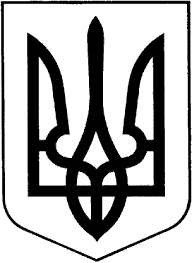 